DOCUMENTAZIONE FOTOGRAFICA AREA DI INTERVENTO PER REALIZZAZIONE NUOVA CENTRALE UNCIA DI RISPOSTA 112 – FASE 2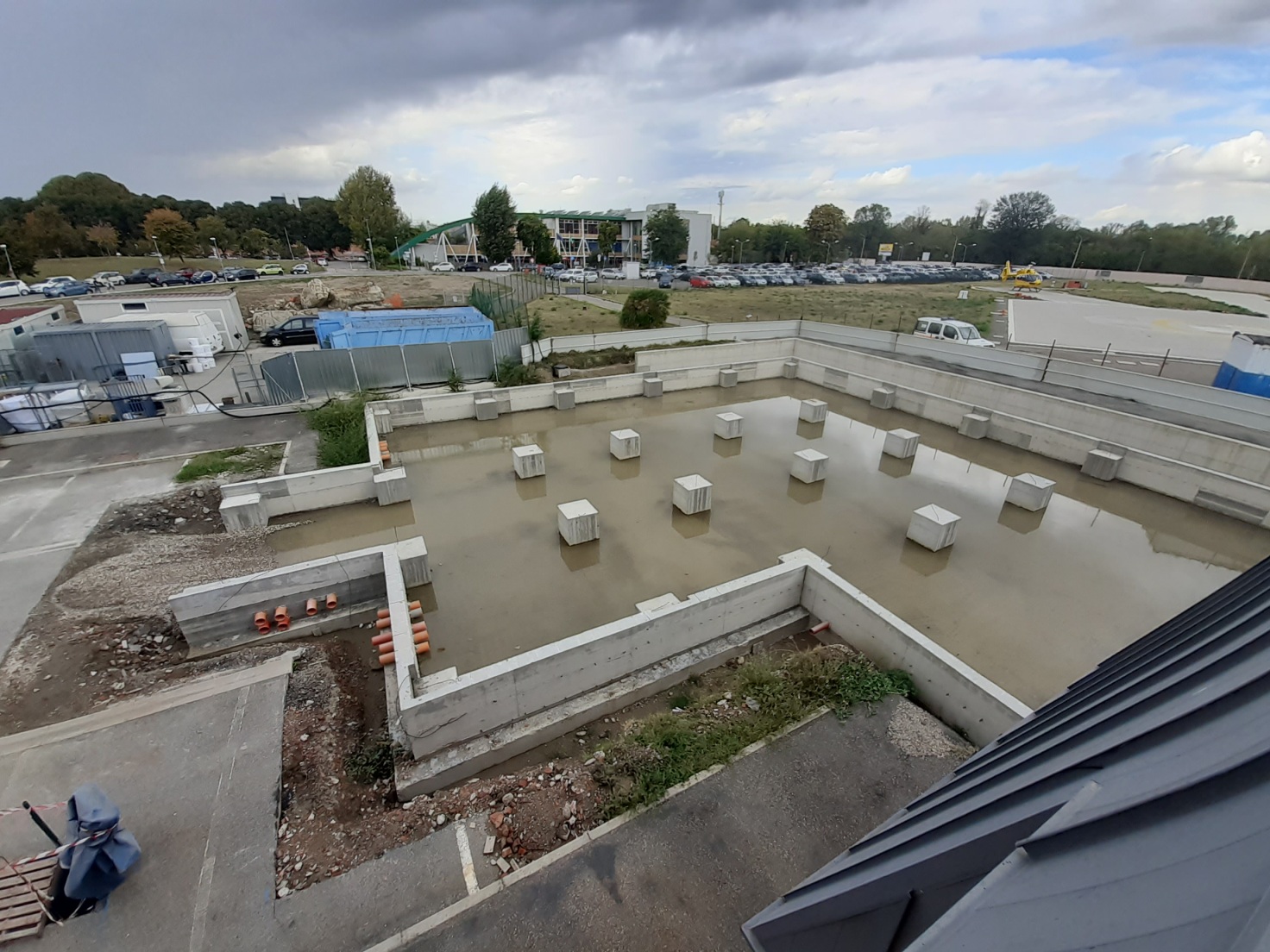 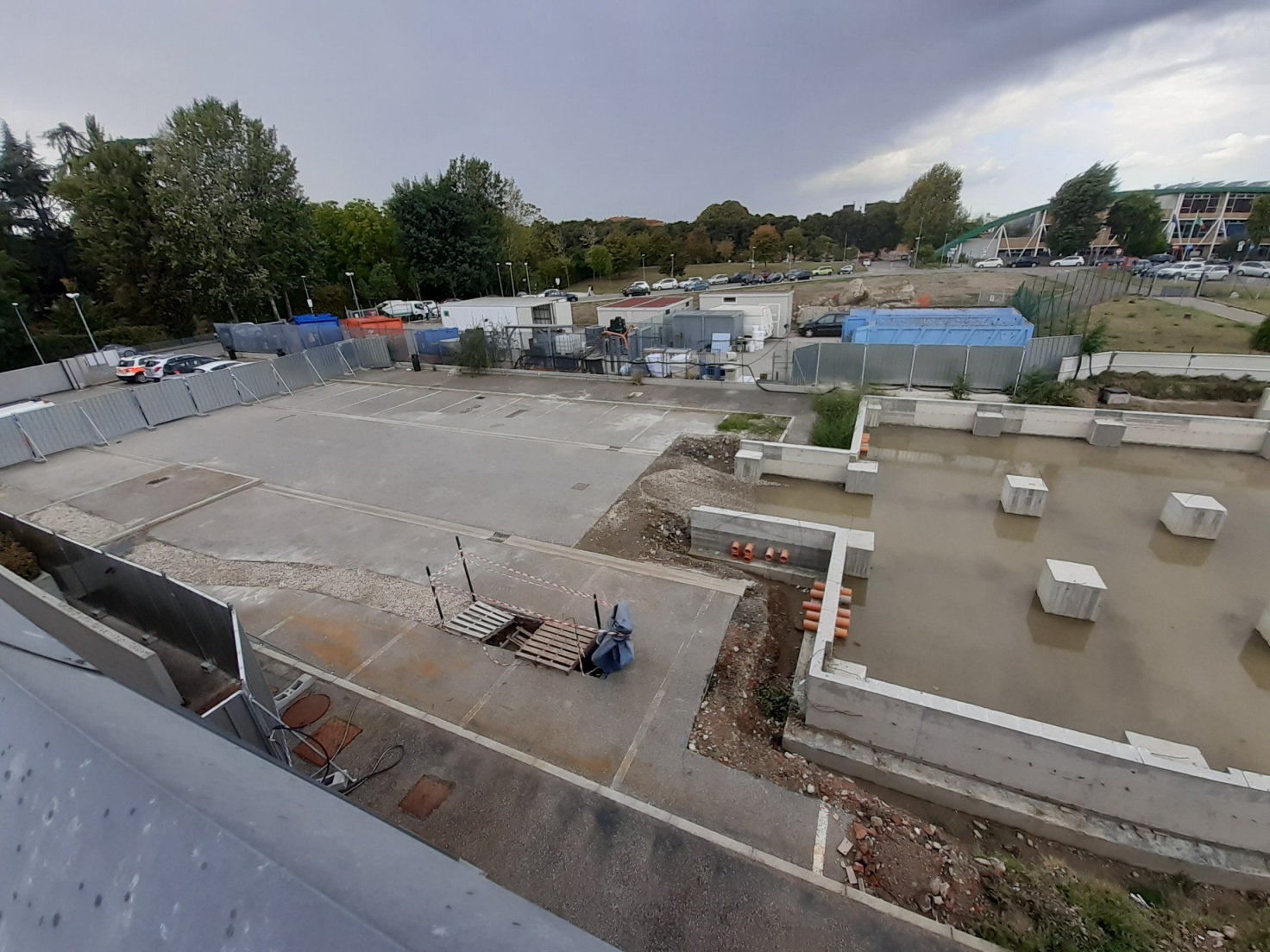 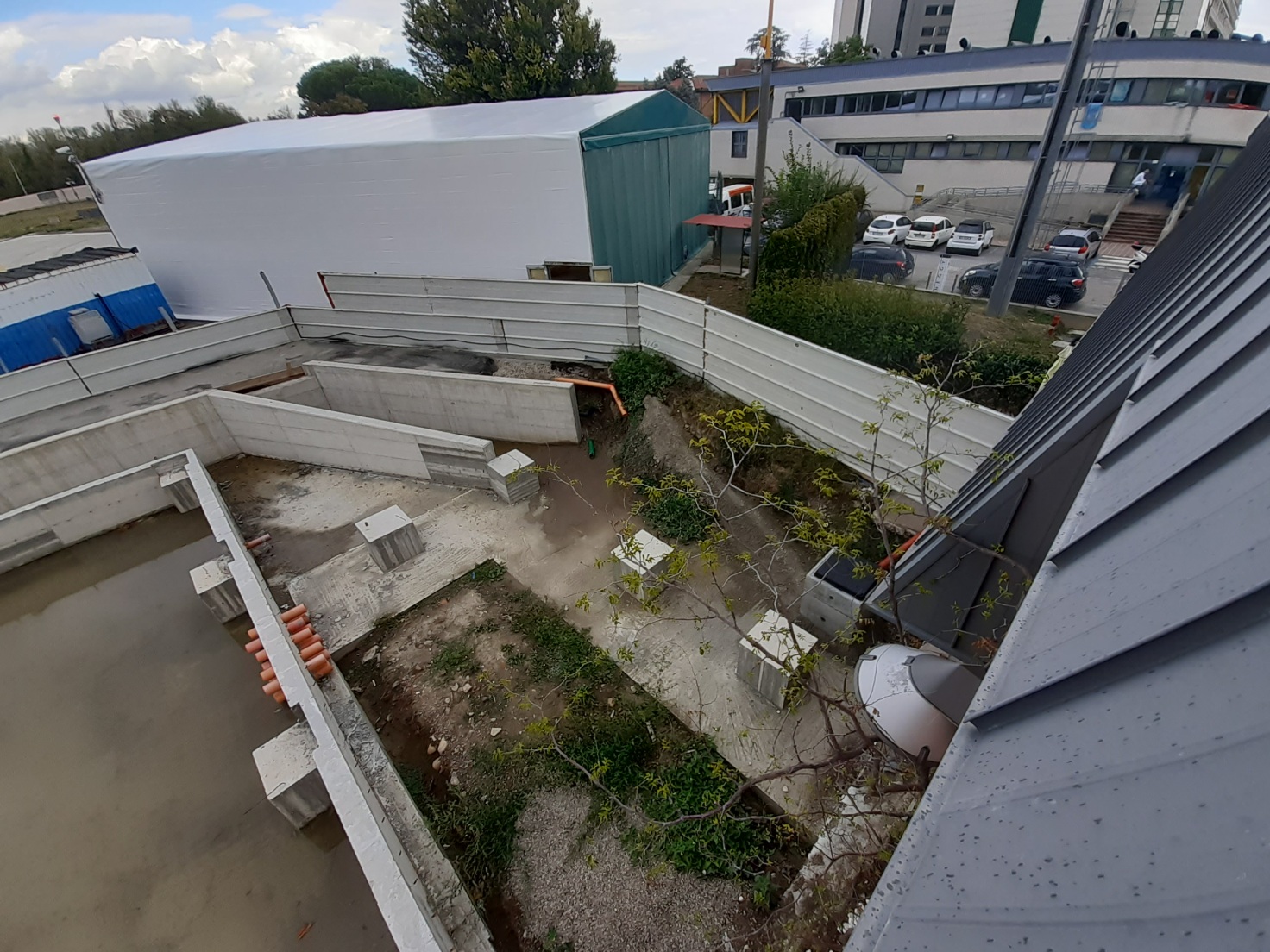 